DATUM: Sreda, 20. 5. 2020PREDMET: SLJ RAZRED: 5. aSPOZNAVAMNAVODILA ZA DELOMOJI IZDELKI SAMOSTALNIKKaj je samostalnik?Dober dan!Kako opišem rastlino?Beseda.Beseda je …Pomenskost besed – primeri.(nad in podpomenke, so in protipomenke …Samostalnik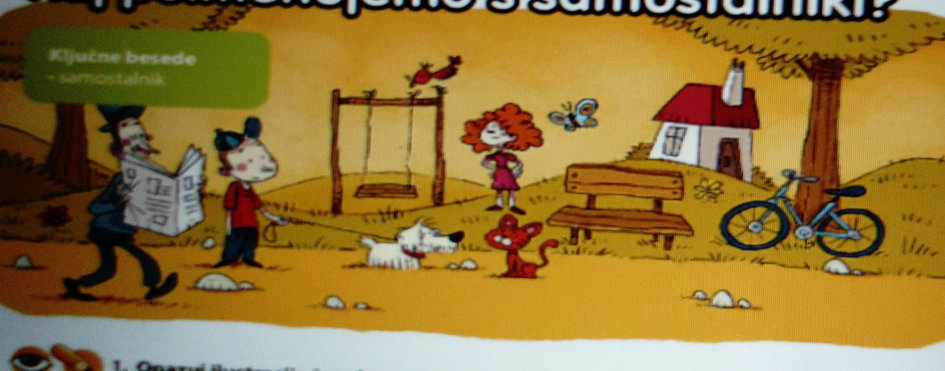 Katere besede poimenujejo človeka, rastlino, žival, stvar?(Ne pozabi pripisati primerov, ki so na ilustraciji.)POMOČ: Kdo je to?  Kaj je to? Kaj so samostalniki?Samostalniki so besede, s katerimi poimenujemo bitja, stvari in pojme.Vprašalnice: Kdo je to?Uporabim jo le za človeka (osebo).Kaj je to?Uporabimo jo za živali, rastline, stvari, pojme.Razumem, poznam, znam, uporabljam.To znam in čakam na PI.Tokrat jo bo spremljala ocena.Pripravim:učbenik,zvezek,pisala.Zapišem v zvezek (na strani za jezikovni pouk)Zaključim definicijo za besedo.Naštejem pomene besed in dodam primere.Uporabim učbenik na str. 94.Opazujem ilustracijo in poimenujem vse, kar je njej.Zapišem:človek:rastlina:žival:stvariPrepišem.Rešim naloge v učbeniku na str. 94/2, 3, 4.Zapišem evalvacijo, pri čemer mi pomagajo kriteriji uspešnosti. SAMOSTALNIKKaj je samostalnik?Dober dan!Kako opišem rastlino?Beseda.Beseda je …Pomenskost besed – primeri.(nad in podpomenke, so in protipomenke …SamostalnikKatere besede poimenujejo človeka, rastlino, žival, stvar?(Ne pozabi pripisati primerov, ki so na ilustraciji.)POMOČ: Kdo je to?  Kaj je to? Kaj so samostalniki?Samostalniki so besede, s katerimi poimenujemo bitja, stvari in pojme.Vprašalnice: Kdo je to?Uporabim jo le za človeka (osebo).Kaj je to?Uporabimo jo za živali, rastline, stvari, pojme.Razumem, poznam, znam, uporabljam.To znam in čakam na PI.Tokrat jo bo spremljala ocena.Pripravim:učbenik,zvezek,pisala.Zapišem v zvezek (na strani za jezikovni pouk)Zaključim definicijo za besedo.Naštejem pomene besed in dodam primere.Uporabim učbenik na str. 94.Opazujem ilustracijo in poimenujem vse, kar je njej.Zapišem:človek:rastlina:žival:stvariPrepišem.Rešim naloge v učbeniku na str. 94/2, 3, 4.Zapišem evalvacijo, pri čemer mi pomagajo kriteriji uspešnosti. SAMOSTALNIKKaj je samostalnik?Dober dan!Kako opišem rastlino?Beseda.Beseda je …Pomenskost besed – primeri.(nad in podpomenke, so in protipomenke …SamostalnikKatere besede poimenujejo človeka, rastlino, žival, stvar?(Ne pozabi pripisati primerov, ki so na ilustraciji.)POMOČ: Kdo je to?  Kaj je to? Kaj so samostalniki?Samostalniki so besede, s katerimi poimenujemo bitja, stvari in pojme.Vprašalnice: Kdo je to?Uporabim jo le za človeka (osebo).Kaj je to?Uporabimo jo za živali, rastline, stvari, pojme.Razumem, poznam, znam, uporabljam.To znam in čakam na PI.Tokrat jo bo spremljala ocena.Pripravim:učbenik,zvezek,pisala.Zapišem v zvezek (na strani za jezikovni pouk)Zaključim definicijo za besedo.Naštejem pomene besed in dodam primere.Uporabim učbenik na str. 94.Opazujem ilustracijo in poimenujem vse, kar je njej.Zapišem:človek:rastlina:žival:stvariPrepišem.Rešim naloge v učbeniku na str. 94/2, 3, 4.Zapišem evalvacijo, pri čemer mi pomagajo kriteriji uspešnosti. SAMOSTALNIKKaj je samostalnik?Dober dan!Kako opišem rastlino?Beseda.Beseda je …Pomenskost besed – primeri.(nad in podpomenke, so in protipomenke …SamostalnikKatere besede poimenujejo človeka, rastlino, žival, stvar?(Ne pozabi pripisati primerov, ki so na ilustraciji.)POMOČ: Kdo je to?  Kaj je to? Kaj so samostalniki?Samostalniki so besede, s katerimi poimenujemo bitja, stvari in pojme.Vprašalnice: Kdo je to?Uporabim jo le za človeka (osebo).Kaj je to?Uporabimo jo za živali, rastline, stvari, pojme.Razumem, poznam, znam, uporabljam.To znam in čakam na PI.Tokrat jo bo spremljala ocena.Pripravim:učbenik,zvezek,pisala.Zapišem v zvezek (na strani za jezikovni pouk)Zaključim definicijo za besedo.Naštejem pomene besed in dodam primere.Uporabim učbenik na str. 94.Opazujem ilustracijo in poimenujem vse, kar je njej.Zapišem:človek:rastlina:žival:stvariPrepišem.Rešim naloge v učbeniku na str. 94/2, 3, 4.Zapišem evalvacijo, pri čemer mi pomagajo kriteriji uspešnosti. SAMOSTALNIKKaj je samostalnik?Dober dan!Kako opišem rastlino?Beseda.Beseda je …Pomenskost besed – primeri.(nad in podpomenke, so in protipomenke …SamostalnikKatere besede poimenujejo človeka, rastlino, žival, stvar?(Ne pozabi pripisati primerov, ki so na ilustraciji.)POMOČ: Kdo je to?  Kaj je to? Kaj so samostalniki?Samostalniki so besede, s katerimi poimenujemo bitja, stvari in pojme.Vprašalnice: Kdo je to?Uporabim jo le za človeka (osebo).Kaj je to?Uporabimo jo za živali, rastline, stvari, pojme.Razumem, poznam, znam, uporabljam.To znam in čakam na PI.Tokrat jo bo spremljala ocena.Pripravim:učbenik,zvezek,pisala.Zapišem v zvezek (na strani za jezikovni pouk)Zaključim definicijo za besedo.Naštejem pomene besed in dodam primere.Uporabim učbenik na str. 94.Opazujem ilustracijo in poimenujem vse, kar je njej.Zapišem:človek:rastlina:žival:stvariPrepišem.Rešim naloge v učbeniku na str. 94/2, 3, 4.Zapišem evalvacijo, pri čemer mi pomagajo kriteriji uspešnosti. SAMOSTALNIKKaj je samostalnik?Dober dan!Kako opišem rastlino?Beseda.Beseda je …Pomenskost besed – primeri.(nad in podpomenke, so in protipomenke …SamostalnikKatere besede poimenujejo človeka, rastlino, žival, stvar?(Ne pozabi pripisati primerov, ki so na ilustraciji.)POMOČ: Kdo je to?  Kaj je to? Kaj so samostalniki?Samostalniki so besede, s katerimi poimenujemo bitja, stvari in pojme.Vprašalnice: Kdo je to?Uporabim jo le za človeka (osebo).Kaj je to?Uporabimo jo za živali, rastline, stvari, pojme.Razumem, poznam, znam, uporabljam.To znam in čakam na PI.Tokrat jo bo spremljala ocena.Pripravim:učbenik,zvezek,pisala.Zapišem v zvezek (na strani za jezikovni pouk)Zaključim definicijo za besedo.Naštejem pomene besed in dodam primere.Uporabim učbenik na str. 94.Opazujem ilustracijo in poimenujem vse, kar je njej.Zapišem:človek:rastlina:žival:stvariPrepišem.Rešim naloge v učbeniku na str. 94/2, 3, 4.Zapišem evalvacijo, pri čemer mi pomagajo kriteriji uspešnosti.NAMENI UČENJA – Učim se: Poznavanja, razumevanja, opisovanja in uporabe naslednjih jezikoslovnih izrazov: samostalnik, spol samostalnika,število samostalnika,edninski samostalnik, množinski  samostalnik.Vprašati po danih delih povedi – Kdo je to? Kaj je to?V besedilu poiskati samostalnike in jim določiti spol in število. KRITERIJI USPEŠNOSTI 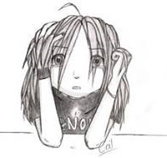 Uspešen/-a bom, ko bom: Poimenoval/-a osebe, živali, rastline, stvari ki so na ilustraciji.Poimenoval/-a bitja. Pojasnil/-a kaj je pojem.Znal/-a uporabljati vprašalnico kdo je to in poimenovati osebe.Znal/-a uporabljati vprašalnico kaj je to in poimenovati živali, rastline, stvari in pojme.Povedati, kaj so samostalniki (uporabiti definicijo).V besedilu poiskati samostalnike.Uspešno prepoznavanje samostalnikov ti želim.Učiteljica MajdaOVREDNOTI SVOJE DELO Kaj sem se danes učil/-a? Kaj mi je šlo dobro? Kako sem se danes počutil/-a v šoli doma? Bi kaj želel/-a predlagati?Zapiši – samoevalviraj (Odgovarjaš na vprašanja vrednotenja svojega dela.)